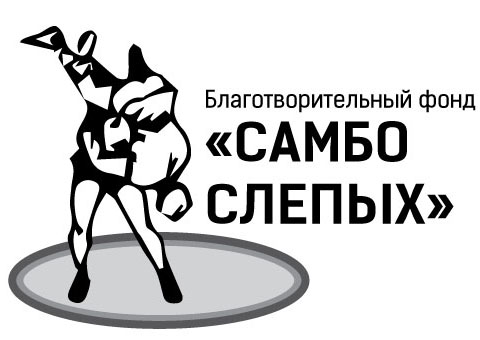 ______________________________________________________________Содержание1. Видение и миссия2. Цель и задачи3. Принципы развития4. Приоритетные направления работы.1. Видение и миссия.Самбо является российским видом спорта, где официальным языком международного общения является именно русский язык. В настоящее время на международной спортивной арене среди видов спорта, которыми занимаются инвалиды по зрению, самбо – единственный российский вид спорта с собственной, специфичной для данного вида спорта, спортивно-функциональной классификацией, которая была разработана сотрудниками Фонда в рамках реализации проекта ««Преодоление» - международное развитие самбо слепых» при финансовой поддержке Фонда Президентских грантов. Реализация данного проекта позволила вывести самбо слепых на международный уровень, теперь самбо слепых является официальной дисциплиной, развиваемой Международной спортивной федерацией самбо (FIAS). Работу в FIAS по дальнейшему развитию дисциплины самбо для слепых и слабовидящих ведут сотрудники Фонда, авторы данного направления. В программе Паралимпийских игр в настоящее время нет видов спорта, которые были бы разработаны в России и представляли российскую культуру и русский язык.К основным целям деятельности Фонда относятся развитие и поддержка самбо для инвалидов по зрению, обеспечение всесторонней популяризации самбо для инвалидов по зрению и здорового образа жизни, участие в реализации системы государственных мер по социально-экономическому и духовному развитию общества, способствование вовлечению граждан с ограничениями по здоровью в систематические занятия физической культурой, поддержка образовательной деятельности в области спорта и физической культуры, способствованию укрепления дружбы между народами на основе общих спортивных интересов и традиций. Исходя из этого, и с учетом достигнутых в ходе предыдущей работы результатов, была определена основная цель – создание условий для вхождения самбо для инвалидов по зрению в программу Паралимпийских игр.Миссия Фонда – развитие самбо для инвалидов по зрению, как эффективного средства реабилитации, как захватывающего вида спорта, как часть российской культуры.2. Цель и задачи.Учитывая, что основной глобальной целью деятельности Фонда является создание условий для вхождения самбо для инвалидов по зрению в программу летних Паралимпийских игр, необходимо определить задачи, решение которых обеспечит достижение поставленной цели. Согласно материалам, публикуемым Международным Паралимпийским комитетом (IPC), для того, чтобы виду спорта, который развивает Международная федерация, быть включенным программу Игр, необходимо разработать спортивно-функциональную классификацию по виду спорта, опираясь на методические рекомендации, разработанные и опубликованные IPC, вести научные исследования в области классификации, совершенствуя её, проводить международные соревнования по виду спорта, такие как: Чемпионат мира, континентальные чемпионаты и др., увеличивать количество стран-участниц, которых должно быть не менее 25. Следовательно, были определены следующие задачи:- ежегодное проведение международных соревнований- проведение научных исследований в области классификации- популяризация самбо для слепых и слабовидящих на международном уровне.3. Принципы развитияРазвитие самбо для слепых и слабовидящих осуществляется при соблюдении следующих принципов:- Максимально широкое освещение на информационных ресурсах этапов развития, новостей, связанных с развитием самбо для слепых и слабовидящих, спортивных мероприятий, что позволяет продемонстрировать красоту этого видя борьбы, доступность для слепых и слабовидящих, привлечь занимающихся.- Учет особенностей нарушений зрения у занимающихся посредством изучения и последующего совершенствования методик построения тренировочного процесса, создания и корректировки правил проведения соревнований. Соблюдение данного принципа позволяет сделать самбо для слепых и слабовидящих безопасным и честным видом спорта – это создание оптимальных условий для занимающихся, что делает этот вид спорта привлекательным для борцов.- Адаптация исходя из возможностей слепых и слабовидящих при сохранении специфики самбо с сохранением максимального спектра приемов борьбы, что делает это вид спорта зрелищным для зрителей, интересным и эффективным с точки зрения реабилитации для борцов.- Инклюзия, единство - борцы по самбо для слепых и слабовидящих преимущественно занимаются в тех же залах, что и здоровые борцы; спортивные соревнования по самбо, которые организует Международная федерация самбо (FIAS), проводятся для слепых и слабовидящих и для здоровых самбистов одновременно. Соблюдение данного принципа позволяет поднять престиж занятий самбо для слепых и слабовидящих борцов, предоставив им возможность быть частью единой семьи самбо, выступать одновременно с лучшими борцами самбо и быть одними из них без выделения по принципу наличия физических ограничений; позволяет продемонстрировать следование и соответствие одному из важных направлений работы, которую ведет Международный Паралимпийский комитет (IPC).- Обучение слепых и слабовидящих самбо осуществляется при обязательном нравственном обосновании того, чему обучаются борцы на тренировках, что является крайне важным для людей, испытывающих серьезные трудности в повседневной жизни, связанные с наличием у них нарушений. Подготовка борцов в соответствии с данным принципом - единый процесс, объединяющий в себе решение различных теоретических, методических и практических задач в их взаимосвязи. С точки зрения нравственности, первое, что необходимо усвоить начинающему самбисту: самбо – наука защиты, а не нападения. Рукопожатие - твой соперник в борьбе не является твоим врагом, здесь нет места злобе, агрессии, досаде, превозношению. Стремление быть лучшим – это путь самосовершенствования, который не подразумевает превозношение над менее подготовленными и более слабыми, достижения дают возможность помогать тренеру в обучении других начинающих борцов. Такой подход учит радоваться успехам других, учит видеть, что за каждым достижением стоит большой труд, упорство, самоконтроль. Формируется трезвое, правильное отношение как к своим победам, так и поражениям, умение анализировать и извлекать опыт из неудач, проявлять необходимое упорство и последовательность.4. Приоритетные направления работы.1. Развитие самбо для слепых и слабовидящих детей- составление и разработка образовательных программ- проведение спортивных мероприятий с участием слепых и слабовидящих детей- популяризация самбо среди слепых и слабовидящих детей, взаимодействие со специализированными школами2. Научные исследования в самбо для слепых и слабовидящих- исследования в области классификации- исследования с целью разработки содержания спортивной подготовки слепых и слабовидящих в соответствии с её этапами3. Подготовка тренеров по самбо для слепых и слабовидящих- проведение тренерских семинаров, конференций в том числе по обмену опытом- составление сборников материалов для тренеров4. Развитие самбо для слепых и слабовидящих в России- организация и проведение спортивных соревнований, в том числе Чемпионатов России- организация тренировок слепых и слабовидящих (поиск подходящих залов, тренеров)- развитие самбо для слепых и слабовидящих в регионах (поиск, привлечение, обучение инициативных людей из числа слепых и слабовидящих желающих развивать самбо в своем регионе, оказание необходимой помощи в их работе)Работа по вышеуказанным направлениям позволяет эффективно развивать самбо, увеличивать количество занимающихся, получать опыт и необходимые данные для научных исследований, совершенствовать методы работы, корректировать стратегию и направление. Логичным продолжением данной работы является следующее направление:5. Международное развитие самбо для слепых и слабовидящих